   Subject Review of the Year 2022-2023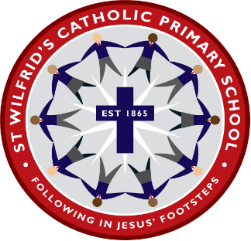 SEND OVERVIEW  (JULY 2023)SEND OVERVIEW  (JULY 2023)Total number of pupils on roll207Total number of pupils at SEN SUPPORT – JULY 202323Total numbers of children receiving additional ‘top up’ funding 2Total numbers of EHCP – JULY 20239 EHCP 1 EHC needs assessment in progressJuly 2023 - criteria for SEND SUPPORT REVIEWED23 on the SEND Support List21 on the SEND Monitoring ListNumber of applications made for additional funding/ EHCP assessment 71 top up successful1 Top up pending2 EHCP successful2 EHC needs assessments declined1 EHC assessment in progressNumber of SEND children left this year (2022-2023) to Specialist Provision0Year 6 children with additional funding1 EHCPNumber of children observed by the Educational Psychologist for statutory assessment3Nature of support 2023-24HOW WILL MEASURE -Impact Of InterventionQuality first teachingData measured using B Squared for children working below their year group.  The Pre-key stage levels to monitor younger children accurately has been positive in giving us an exact level that they are working on.Improved outcomes in R/W/M for SEND Support children.Monitoring and Tracking of SENDSpecific personalised interventions will be delivered to ensure accelerated progress.InterventionsInterventions to be specific and targeted.IMPACT of interventions to be closely monitored and evidenced.Staff CPDStaff skills to continue to be developed.  This year I have delivered training on;Emotion coachingAuditory processingAutism in girlsCollaborative learning planned for September.One Page ProfilesOne Page Profiles to be updated in November 2023.SEND support for internal assessments and the SEND Department Children’s difficulties identified at an earlier stage through data tracking.Further referrals made to outside agencies as necessary.Targeted support more effective through interventions with strong tracking of intervention data.Assessments completed to inform referrals to outside agencies or to support funding applications.A Speech and Language SpecialistWe will continue to have a speech and language therapist and a speech practitioner to deliver speech and language.  Our HLTA will work with the funded NHS speech and language children.WELLCOMMWELLCOMM primary has been purchased.  MD to train RO, SW and EW in assessing the children.Children with language difficulties and EAL children will be assessed on this.Intervention will be put in place.DyslexiaThe children that are at risk from dyslexia through our screening with have 4 X 20 minutes sessions each week on Nessy.Sensory CircuitsSensory circuits will continue in September for children with co-ordination difficulties or concentration difficulties.Whole School Provision MapA whole school provision map – shows that the interventions meet the needs of the children.